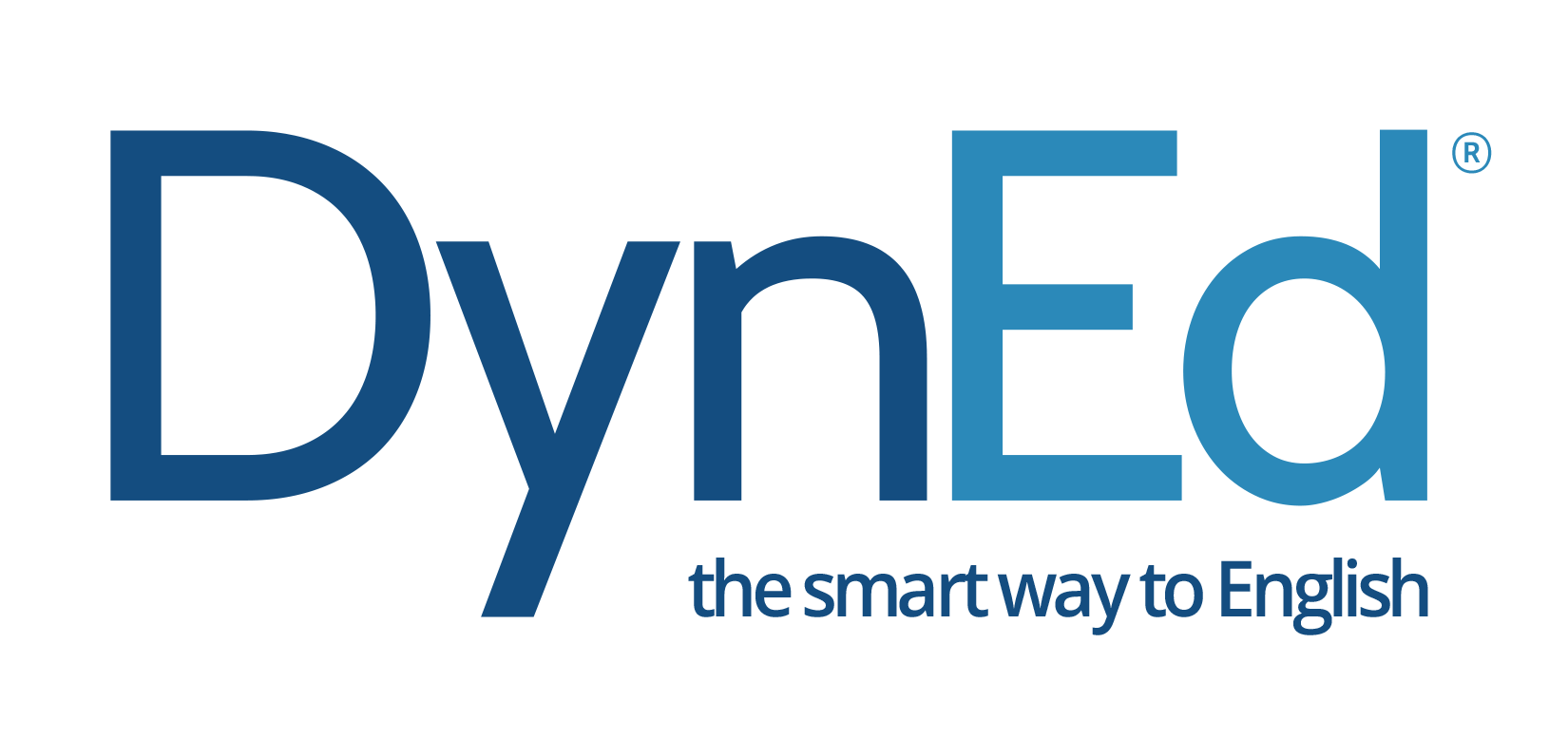 DynEd Çalışma Metoduİngilizcenizi DynEd’le en kısa sürede geliştirmek için aşağıdaki gibi çalışın:Tekrar tuşu ile cümleyi bir kez daha dinleyin. Sonra bir daha basarak konuşmacı ile aynı anda sesli söylemeye çalışın. Gerekiyorsa bir kez daha tekrar edin.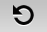 Mikrofon tuşuna basarak kendi cümlenizi kaydedin. Tuşa tekrar basarak kaydı durdurun.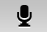 Kulaklık tuşuna basarak kayıt etmiş olduğunuz sesinizi dinleyin.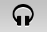 Tekrar tuşuna bir daha basarak cümlenizi konuşan konuşmacı ile karşılaştırın.Tercüme ve Altyazı tuşlarını kullanmayın. Bu tuşları kullanmadan çalıştığınız takdirde İngilizcenizin daha hızlı geliştiğini göreceksiniz.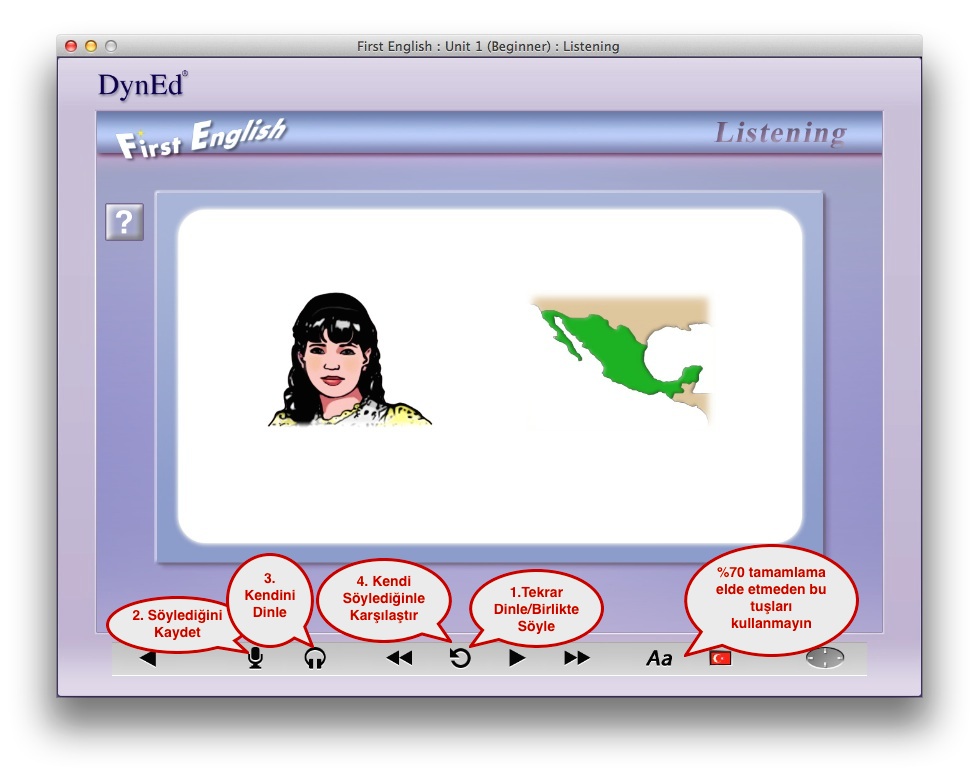 